GRACE OF MONACO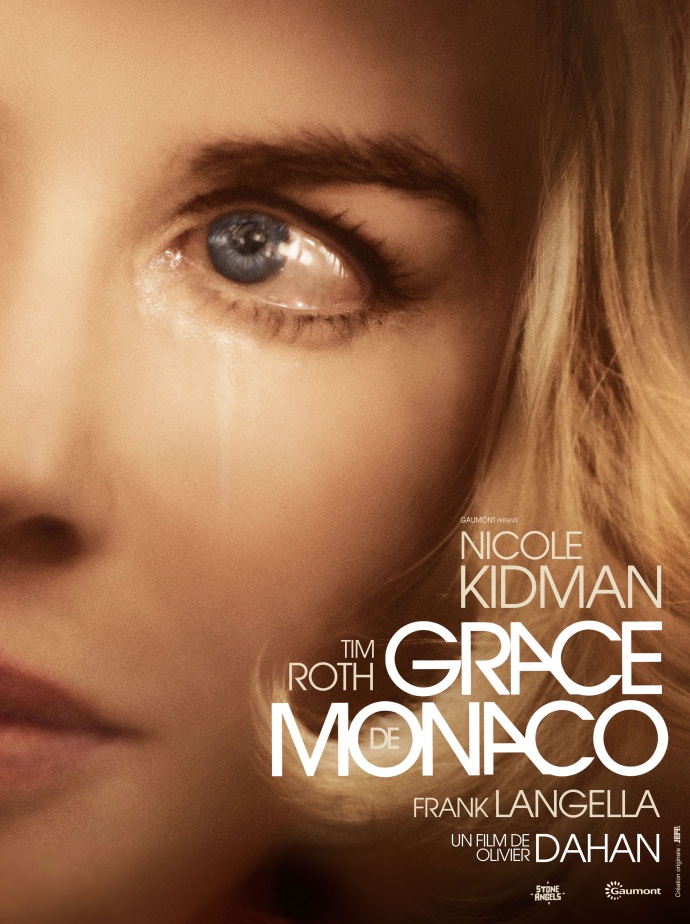 Hollywood yıldızı Grace Kelly’nin Monako Prensi III.Rainier ile olan ilişkisi ve 1960′lı yılların başlarında vergi yasaları nedeniyle Charles De Gaulle ile olan çatışmasına odaklanan filmin 2014 yılında gösterime girmesi planlanıyor.67. Cannes Film Festivali Açılış Filmi Olarak Gösterilecek.Yönetmen: Olivier DahanOyuncu: Nicole Kidman, Tim Roth, Milo VentimigliaTür: Biyografi- Dram